Anthony Christov 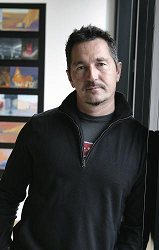 Bulgaria Art Director | Lecturer  Biography 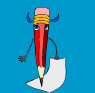 Born in July 1961 in Sofia, Bulgaria. Studies at The National Fine Arts School ‘Iliya Petrov’ in Sofia and immigrates a month before graduating in June 1981. Between 1988-1991 works for The Walt Disney Company followed by career in Universal Studios, Warner Bros. 20th century Fox and from March 2000 until present Anthony works for Pixar Animation Studios.  He is an Art Director of Wall-E, Finding Nemo and many more. Currently, he is a lecturer at the Art Academy in San Francisco, USA.  Filmography Animation Department:2000 - Titan A.E. (2000) (layout supervisor) ... aka "Titan: After Earth" - USA (promotional title) 1994 - The Land Before Time II: The Great Valley Adventure  (V) (layout supervisor) (as Anthony B. Christov)1994 - Pitfall: The Mayan Adventure  (VG) (layout supervisor)1994 - Asterix Conquers America  (layout artist)... aka "Asterix in America" - Germany (original title)1993 - "Animaniacs" (background key designer) (1 episode, 1993)... aka "Steven Spielberg Presents Animaniacs" - USA(complete title) 
1993 - Pavlov's Mice/Chicken Boo-Ryshnikov/Nothing But the Tooth TV episode (background key designer) (as Anthony Christoff)1992 - "Conan: The Adventurer" (layout designer) (13 episodes) 
1992 - Seven Against Stygia TV episode (layout designer) (as Tony Christov) 
1992 - Windfang's Eyrie TV episode (layout designer) (as Tony Christov) 
1992 - Serpent Riders of Set TV episode (layout designer) (as Tony Christov) 
1992 - The Claw of Heaven TV episode (layout designer) (as Tony Christov) 
1992 - Shadow Walkers TV episode (layout designer) (as Tony Christov)  (8 more)1992 - FernGully: The Last Rainforest  (layout artist) (as Anthony B. Christov)1990 - The Rescuers Down Under  (layout assistant)... aka "The Rescuers Down Under in 3-D" - USA (3-D version)1990 - The Prince and the Pauper  (breakdown and inbetween artist)... aka "Mickey's the Prince and the Pauper" - USA (complete title) Production Designer:2009 – 2010 - "Mater's Tall Tales" (6 episodes)... aka "Cars Toon: Mater's Tall Tales" - USA (DVD title) 
2010 - Mater Private Eye TV episode 
2010 - Moon Mater TV episode 
2010 - Monster Truck Mater TV episode 
2010 - Heavy Metal Mater TV episode 
2010 - Tokyo Mater TV episode (1 more)2008 - Tokyo Mater Art Department:2008 - BURN-E  (V) (production artist)2008 - WALL·E (art director: set)... aka "The Adventures of WALL·E 3D" - USA (3-D version)2006 - Cars (character and environment designer)... aka "Cars: Race to 3D" - USA (3-D version)2004 - The Incredibles (production artist)... aka "The Incredibles 3-D" - USA (3-D version)... aka "Mr. Incredible" - Japan (English title)2003 - Finding Nemo (art director: environments)... aka "Finding Nemo 3D" - USA (3-D version) 1998 - Quest for Camelot (visual development lighting designer) (as Anthony B. Christov)... aka "The Magic Sword: Quest for Camelot" - International(English title) (imdb display title)1994 - The Pagemaster (workbook artist) (as Tony Christov) Art Director:1996 - The Land Before Time IV: Journey Through the Mists  (V) (as Anthony B. Christov)1995 - The Land Before Time III: The Time of the Great Giving  (V) (as Anthony B. Christov) Miscellaneous Crew:1999 - Bartok the Magnificent  (V) (layout design supervisor) 